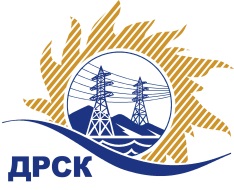 Акционерное общество«Дальневосточная распределительная сетевая  компания»ПРОТОКОЛпроцедуры вскрытия конвертов с заявками участников СПОСОБ И ПРЕДМЕТ ЗАКУПКИ: открытый электронный запрос предложений № 633794 на право заключения Договора на выполнение работ «Капитальный ремонт ВЛ-0,4-6 кВ» для нужд филиала АО «ДРСК» «Южно-Якутские электрические сети» (закупка 1079 раздела 1.1. ГКПЗ 2016 г.).Плановая стоимость: 1 288 690,55 руб. без учета НДС; 1 520 654,85 руб. с учетом НДСПРИСУТСТВОВАЛИ: постоянно действующая Закупочная комиссия 2-го уровня ВОПРОСЫ ЗАСЕДАНИЯ КОНКУРСНОЙ КОМИССИИ:В ходе проведения запроса предложений было получено 2 заявки, конверты с которыми были размещены в электронном виде на Торговой площадке Системы www.b2b-energo.ru.Вскрытие конвертов было осуществлено в электронном сейфе организатора запроса предложений на Торговой площадке Системы www.b2b-energo.ru автоматически.Дата и время начала процедуры вскрытия конвертов с заявками участников: 04:52 московского времени 15.04.2016Место проведения процедуры вскрытия конвертов с заявками участников: Торговая площадка Системы www.b2b-energo.ru Всего сделано 2 ценовые ставки на ЭТП.В конвертах обнаружены заявки следующих участников запроса предложений:Ответственный секретарь Закупочной комиссии 2 уровня                                  М.Г.ЕлисееваЧувашова О.В.(416-2) 397-242№ 441/УР-Вг. Благовещенск15 апреля 2016 г.№Наименование участника и его адресПредмет заявки на участие в запросе предложений1ООО ЭК "Меркурий" (678900, Республика Саха (Якутия), г. Алдан, ул. Заортосалинская, д. 3)Заявка, подана 14.04.2016 в 04:22
Цена: 1 518 884,20 руб. (цена без НДС: 1 287 190,00 руб.)2ИП "Кузовков В.Ю." (678900, Респ. Саха (Якутия), г. Алдан, ул. Кузнецова, д..37, кв. 7)Заявка, подана 14.04.2016 в 03:55
Цена: 1 288 690,55 руб. (НДС не облагается)